Sample Assessment Tasks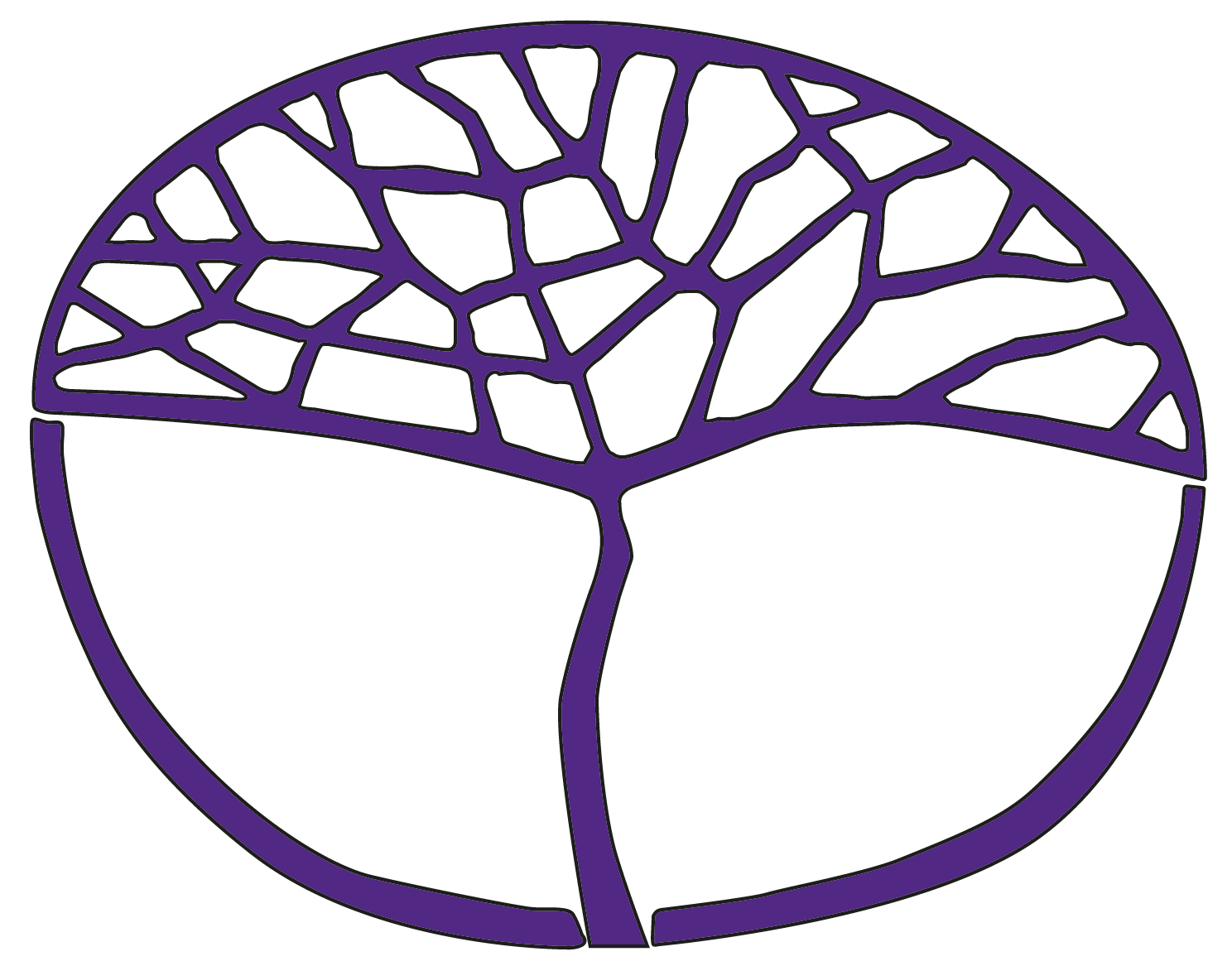 Outdoor EducationGeneral Year 12Copyright© School Curriculum and Standards Authority, 2019This document – apart from any third party copyright material contained in it – may be freely copied, or communicated on an intranet, for non-commercial purposes in educational institutions, provided that the School Curriculum and Standards Authority is acknowledged as the copyright owner, and that the Authority’s moral rights are not infringed.Copying or communication for any other purpose can be done only within the terms of the Copyright Act 1968 or with prior written permission of the School Curriculum and Standards Authority. Copying or communication of any third party copyright material can be done only within the terms of the Copyright Act 1968 or with permission of the copyright owners.Any content in this document that has been derived from the Australian Curriculum may be used under the terms of the Creative Commons Attribution 4.0 International licence.DisclaimerAny resources such as texts, websites and so on that may be referred to in this document are provided as examples of resources that teachers can use to support their learning programs. Their inclusion does not imply that they are mandatory or that they are the only resources relevant to the course.Sample assessment taskOutdoor Education – General Year 12Task 1 – Unit 3 and Unit 4Assessment type: InvestigationConditions: the task will be completed over two weeksTask weighting: 7.5% of the school mark for this pair of units____________________________________________________________________________________________________Expedition planner Complete an expedition planner in preparation for a snorkelling expedition to Rottnest Island.Teacher note: the expedition planner may include a number of sections depending on the expedition planned. The Sample expedition planner, available on the School Curriculum and Standards Authority website (https://www.scsa.wa.edu.au), includes a number of possible sections and marking key. The planner provided to students may include, but is not be limited to, sections such as:research: history; the environmentexpedition briefparticipant informationgoalsscheduleleadershiprouteemergency considerationsminimum impact practicesequipmentmenu planning.Sample assessment taskOutdoor Education – General Year 12Task 7 – Unit 3 and Unit 4Assessment type: Performance 1Conditions: the task will be completed over 4–6 weeksTask weighting: 15% of the school mark for this pair of units____________________________________________________________________________________________________Sailing skills	(39 marks)Develop the sailing skills identified below. You will be provided with 4–6 weeks of practice and feedback to help you develop the required skills/strategies.Correct use of personal protective equipment	(3 marks)Minimising environmental impact 1	(3 marks)Minimising environmental impact 2	(3 marks)Minimising environmental impact 3	(3 marks)Equipment	(3 marks)Rigging	(3 marks)Leaving the beach/launching facility	(3 marks)Returning to the beach/launching facility	(3 marks)Sailing techniques and manoeuvres 1	(3 marks)Sailing techniques and manoeuvres 2	(3 marks)Sailing techniques and manoeuvres 3	(3 marks)Sailing techniques and manoeuvres 4	(3 marks)Capsize recovery	(3 marks)Advice for the assessment of performance skillsTeachers should typically assess performance from a holistic view rather than focusing on a detailed assessment of the individual parts. One final mark for each skill should be awarded, taking into consideration the correct execution of all behaviours. The points that follow each skill help to guide Outdoor Education teachers in what to look for when assessing each skill. These points may be altered slightly to accommodate variations in locations and equipment used. As each skill is distinctly different, the set of requirements needs to be interpreted in terms of the demands of the situation.The allocation of a mark will be determined by:3 marks	Consistently displays all of the required behaviours2 marks	Consistently displays most of the required behaviours1 mark	Displays some of the required behavioursMarking key for sample assessment task 7Sample assessment taskOutdoor Education – General Year 12Task 3 – Unit 3 and Unit 4Assessment type: Performance 2Conditions: the assessment will be conducted by the teacher while on expeditionTask weighting: 10% of the school mark for this pair of units____________________________________________________________________________________________________Practical performance 	(54 marks)Participate in an expedition of a minimum length of two nights and three days. You will demonstrate your understanding of the content of the unit through behaviours, practices, interactions, communication and camping skills.Preparation	(3 marks)personal preparation	Skills	(18 marks)packingshelterscookinghygieneropingnavigation	Personal skills	(9 marks)time managementgoal settingreflection	Working with others 	(6 marks)communication; effective group functioningcollaboration; decision making	Leadership	(3 marks)leadership skills	Relationships with nature 	(15 marks)planning/preparationtravelwastesenvironmental impactrespectful behaviour	Marking key for sample assessment task 3Advice for the assessment of performance skillsTeachers should typically assess performance from a holistic view rather than focusing on a detailed assessment of the individual parts. One final mark for each skill should be awarded, taking into consideration the correct execution of all behaviours. The points that follow each skill help to guide Outdoor Education teachers in what to look for when assessing each skill. These points may be altered slightly to accommodate variations in locations and equipment used.As each skill is distinctly different, the set of requirements needs to be interpreted in terms of the demands         of the situation.Sample assessment taskOutdoor Education – General Year 12Task 9 – Unit 3 and Unit 4Assessment type: ResponseConditions: the task will be completed over two days. The journal is to be completed while on expedition. The evaluation section is to be completed within two days of returning from expedition.Task weighting: 10% of the school mark for this pair of units____________________________________________________________________________________________________Expedition journal 	Teacher note: The expedition journal may include a number of sections depending on the expedition planned. The Sample expedition journal available on the School Curriculum and Standards Authority website (https://www.scsa.wa.edu.au), includes a number of such sections and marking key. The journal provided to students may include, but is not limited to, sections such as:individual and group goalslog book (one per day)route detailsschedulemenuenvironmentobservationspersonal reflectionsexpedition evaluationplanningskills and practicessafetypersonal skillsworking with othersleadershipthe environmentrelationships with nature.DescriptionMarksSkill 1: Correct use of personal protective equipmentSkill 1: Correct use of personal protective equipmenteye protectionsunglasseshead protectionhat when on the beachskin protection shirt/rash vest, wetsuitapplication and reapplication of sunscreenhand protection (if appropriate)glovesfoot protectionappropriate protective footwearotherpersonal flotation device (PFD)whistle attached to PFD1–3Subtotal/3Skill 2: Minimising environmental impact 1Skill 2: Minimising environmental impact 1carefully reviews and follows all agency or traditional landowner regulations and recommendationsrepackages foodsupplies adequate wateruses proper equipmentplans how to effectively store/attach provisions/gear to the boat in case of a capsizeuses existing access tracks to the shore to avoid disturbance to vegetationtakes care to avoid trampling shorelines while exiting and entering the riverselects an appropriate site to launch and return the boatstays clear of environmentally sensitive areas1–3Subtotal/3Skill 3: Minimising environmental impact 2Skill 3: Minimising environmental impact 2packs out all rubbishtakes care to tie down loose gear in the boat to avoid loss and, therefore, pollution of the water bodyuses toilets where available; if not, hikes inland to a site which supports the cat-hole methodleaves natural objects undisturbed1–3Subtotal/3Skill 4: Minimising environmental impact 3Skill 4: Minimising environmental impact 3observes animals from a distancenever feeds wild animals keeps noise to a reasonable level—listens to naturekeeps a low profilemaintains a cooperative spirit with othersshares the space with others1–3Subtotal/3Skill 5: EquipmentSkill 5: Equipmentuses clothing suitable for the prevailing and expected conditionswears/uses safety equipment in accordance with state/territory legislation and weather and light conditionschooses correct size PFD and uses correctlybailer is present and secured to the boattow rope present and secured and in good conditionpainter present and secured in good conditionpaddle present and secure1–3Subtotal/3Skill 6: RiggingSkill 6: RiggingDemonstrates ability to tie appropriate knots:figure eightdouble overhand stopper knotround turn and two half hitchesbowlineRigs a small boat in preparation for a sail:demonstrates correct positioning of the boat relative to wind directionidentifies parts of the boat, including sails and fittingscorrectly rigs boatcarries out safety checks—personal buoyancy, boat buoyancy, bungs, bailer, paddleboat is in correct position in relation to the wind1–3Subtotal/3Skill 7: Leaving the beach/launching facilitySkill 7: Leaving the beach/launching facilityidentifies the wind direction and what direction to leave inpoints the boat so the bow is at right angles to the windsafely leaves the beach without going sidewayssecures the centreboard and rudder1–3Subtotal/3Skill 8: Returning to the beach/launching facilitySkill 8: Returning to the beach/launching facilityidentifies the wind direction and what direction to return inselects correct return angle, sails out and basic heave toslows down by easing the sails until they begin to luffcentreboard and rudder raised1–3Subtotal/3Skill 9: Sailing techniques and manoeuvres 1Skill 9: Sailing techniques and manoeuvres 1boat is steered/helmed under paddle/rowing powerturns boat so the wind is coming across the beam (wind abeam)lets out sails completely and turns the boat until the sails luffbalances the boatpulls the centreboard halfway upboat comes to a complete stop and holds stop1–3Subtotal/3Skill 10: Sailing techniques and manoeuvres 2Skill 10: Sailing techniques and manoeuvres 2Demonstrates primary boat controls:puts boat into heave to positionidentifies wind directionwithout touching the tiller, slowly pulls the main on until the boat begins to turnidentifies whether the boat is turning towards or away from the wind direction and lets the sail outsails the boat back onto heave to positionwithout touching the tiller, slowly pulls the jib on until the boat begins to turnidentifies whether the boat is turning towards or away from the wind direction and lets the sail outholds the tiller correctly, i.e. overhand grip, palm on top of the tiller, thumb pointing backwardstiller extension should be held close to the body near the back hip/buttocklooks in the direction the boat is sailing, not at the tiller1–3Subtotal/3Skill 11: Sailing techniques and manoeuvres 3Skill 11: Sailing techniques and manoeuvres 3sails with the wind abeamcentreboard halfway upsails approximately half out without luffingTacking:bow of the boat is turned through the windtells everyone in the boat before the tackensures the jib is releasedthe sails change sides and so do the skipper and crew during the tackchanges hands behind the backsets sails again and sails to the next mark1–3Subtotal/3Skill 12: Sailing techniques and manoeuvres 4Skill 12: Sailing techniques and manoeuvres 4performs a basic heave todemonstrates the use of sails to slow and speed up the boatfeathers the sailsuses both the above techniques to slow the boat to a virtual stop when directedsails a marked course which does not include windward or running legsmanoeuvres the boat through tacks and jibes1–3Subtotal/3Skill 13: Capsize recoverySkill 13: Capsize recoverycomes to surface quickly and makes sure everyone is okay by calling each crew member’s nameswims towards and climbs on centreboardskipper instructs crew to release sails and boom vang is releasedskipper instructs crew to float in water between boat and boom, holding the hiking straps or swim to bow of the boat and hang onto the forestayinstructs one member of the crew to tuck in close to the mast and hold on while boat is uprighted (scoop method)hangs onto gunwale and leans back to lever the boat uprightplaces boat in heave-to and safely bails out water1–3Total/393 marks – Consistently displays all of the required behaviours2 marks – Consistently displays most of the required behaviours1 mark – Displays some of the required behaviours3 marks – Consistently displays all of the required behaviours2 marks – Consistently displays most of the required behaviours1 mark – Displays some of the required behavioursDescriptionMarksPreparationPersonal preparationselects clothing suitable to activity and environmentprovides and accounts for all required personal equipmentuses effective environmental protection, such as clothing, sunscreen, hatselects an adequate and appropriate menu maintains an adequate amount of treated water within an effective storage containerprepares for maximised personal comfort1–3Subtotal/3SkillsPackinguses effective waterproof materialsprotects gear from damage packs so can easily access gear based on need organises gear efficiently within pack/storage container1–3Sheltersselects appropriate location for shelter to be set upconstructs shelter effectivelyselects appropriate knots and ties them correctlysets up sleeping gear appropriately1–3Cookingorganises ingredients effectively (minimising packaging, quantities, and using a suitable container)organises suitable cooking utensils effectively shows correct and safe stove set-up and operation shows effective cooking skillsuses efficient rubbish management (packaging, matches, leftovers)1–3Hygienecleans hands prior to food preparationcleans utensils after usewashes hands after toiletinguses effective water treatment practises hygienic behaviour while cooking, cleaning and toileting1–3Ropingselects appropriate rope for its useuses the most appropriate knots to secure equipment and/or mode of traveldemonstrates appropriate care of ropes 1–3Navigationorientates a maplocates present position on a mapselects route between two pointsuses a map to navigate selected route1–3Subtotal/18Personal skillsTime managementuses effective and correct time estimationdivides tasksidentifies demands on timesets prioritiesschedules activities1–3Goal settinggoals are written in journalactively works towards goalscomments on progress towards goals (during debriefing activities)1–3Reflectionmakes regular journal entries expresses him/herself during briefingengages in reflective discussion1–3Subtotal/9Working with othersCommunication; effective group functioningverbally and clearly communicates thoughts and ideasuses expressions and other non-verbal cues to help communicateworks and cooperates effectively with otherslistens to and responds positively to others’ ideas1–3Collaboration; decision makingworks cooperatively and productivelyshares results/information/experience with othersassists other members of the group having difficultyconsiders all options selects the best option takes responsibility for a decision and its outcome1–3Subtotal/6Leadership displays an understanding of the various styles of leadership displays appropriate leadership style to suit the situationconstructs and delivers an effective briefingdisplays an effective level of personal skills in briefing delivery1–3Subtotal/3Relationships with nature Planning/preparationeffectively stores equipment within pack/storage containerselects durable clothing and equipment repackages food to minimise waste and reduce weightorganises all required equipment1–3Travelwalks on trails or durable surfaces around the campsite selects an established campsite where possible; when not possible, selects a site that will be durable, with firm, dry ground and minimal vegetation underneath protects riparian areas by camping at least 100 m from lakes and streamswears soft-soled shoes1–3Wastes	secures rubbish in a suitable rubbish bag (including leftover food) deposits solid wastes in cat holes dug 20–25cm deep at least 100m from water, camp and trackscompletely buries wastes and toilet paper washes 100m away from stream or lakes; small amounts of biodegradable soap can be usedstrains dishwater to remove solid food particles and scatters these1–3Environmental impactrespects Indigenous art and other sites of cultural significance leaves rocks, plants and other natural objects undisturbed does not build structures/furniture from natural materials, nor dig trenchesuses stoves for cooking uses fire places/rings (where fires are permitted)keeps fire smallburns wood and coals to ash and puts fire out completely1–3Respectful behaviourobserves wildlife from a distancedoes not feed animals stores food securely to prevent wildlife gaining accessrespects others and the quality of their experiencedisplays courteous behaviour towards otherstakes breaks and locates camp sites away from tracks and other visitorsavoids loud noises and voices1–3Subtotal/15Total/543 marks –	Consistently displays all of the required behaviours2 marks –	Consistently displays most of the required behaviours1 mark – Displays some of the required behaviours3 marks –	Consistently displays all of the required behaviours2 marks –	Consistently displays most of the required behaviours1 mark – Displays some of the required behaviours